	NOMBRE	PRIMER APELLIDO	SEGUNDO APELLIDO CARMELO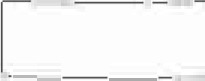 CARGO PÚBLICO ORIGEN DE LA DECLARACIÓNDENOMINACIÓNCONSEJERO DE 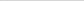 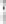 l.- ACTIVO:Bienes inmuebles:Urbanos:Rústicos:Bienes muebles y valores:Acciones y participaciones en el capital social de sociedades, propias y participadas, y fondos de inversión:De conformidad 	lo d19fRJesto en la Ley Orgánica 1511999. de 13 de diaembre de Prolecc.l&l de datos de carácter personal. te Informerms que los datos sumnslrados en este documenlC. 	y tralamtenlo en los 	legalmente 	consiente expresamente, serán Indudos en un 	del que es ulular el 	dB y 	as 	Registros de Intereses (Regstro de Acbvtdades y Registro de Bienes Patrimoniales) de los mtembrog y gw•sonal la de 	reclificaaðn cancelación opostoón. los términos legalmente 	ante la 	Genera 	sita en OBravo Muntlo 	Canana. o en'.danda un 	sgplapd@grancanana.com Indrcando 	asunto el 	deretho 	qxalar. Idenllficåndose 	med10 	indicando direcd&l 	rmficaciån.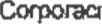 Depósitos en cuentas corrientes o de ahorro, a la vista o a plazo, cuentas financieras y otras imposiciones•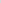 Seguros de vida y_planes de pensiones: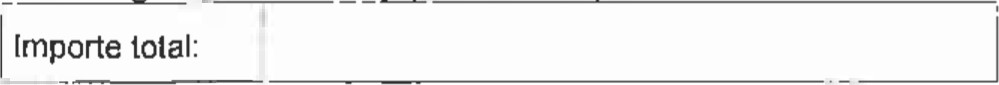 Vehículos:Otros bienes y derechos de contenido o valor económico significativo (superior a 6.000 G):ll.- PASIVO (Créditos, préstamos, deudas, etc):III.- LIQUIDACIONES IMPUESTOS SOBRE LA RENTA, PATRIMONIO Y SOCIEDADES:De 	lo dispuesto en la Ley Orgámca 15/1999. de 13 de diciembre de Protecaðn de datos carácter perscnal. le informamos que los dalos sumnslrados en este documento. 	y tratamiento en los lérmnos legalmente eslablectaos cons,ente expresamente. serán Induldos en un (lthero del que es blular el Cabldo de y 	es 	Registras de Intereses {ReglSlrc de ActMdades y Regtsffo de Brenes Patnmonales) de los miembros y pesonal la Cxpofaaón, dB 	rectificadån. cancelación 	en los térmtnos legalmente reconoedos. ante la 	General 	Sila en a8ravo Munlto, 	Canana o 	un 	sgptapd@grancanana.com 	el asunto d caweto deretho 	ejerolar. Identcficåndose 	media 	Indicando direcath 	notificæón.IV.-ACTIVIDADES:V.- OBSERVACIONES:El vehículo matrícula 6648-CLZ es conducido por mi hija, El vehículo con matrícula 8549-BHN es conducido por mj hijo	En Las Palmas de Gran Canaria, a L	de20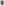 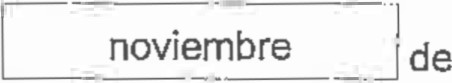 Oe conformidad 	IO dispuesto en Ja Ley Orgánica 15/1999, de d3 de diciembre, de Protección de datos de calácter personal le informamos que 105 datos suministradas en este documento, 	y tratamiento en los términos legalmente estableciaos 	expresamente. serán Induidos en un fiålera del que es ülglar el Cabildo de y 	es 	Registras de 	(Registro de Actithdades y 	de Bienes Petnrncntaies) de Cas miembros y 	la de 	reclificaàón, cancelación oposición, en los términos legalmene reconoddos. ante la Seaelarfa General 	sta en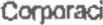 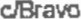 Munilo, 	Canatia, o enviando un 	sgplopd@grancanaria.corn Indicando 	el asunto el calcrelo dereå10 	eJemtar. Identificándose 	medio 	tndtcendo direcci&l 	notificación.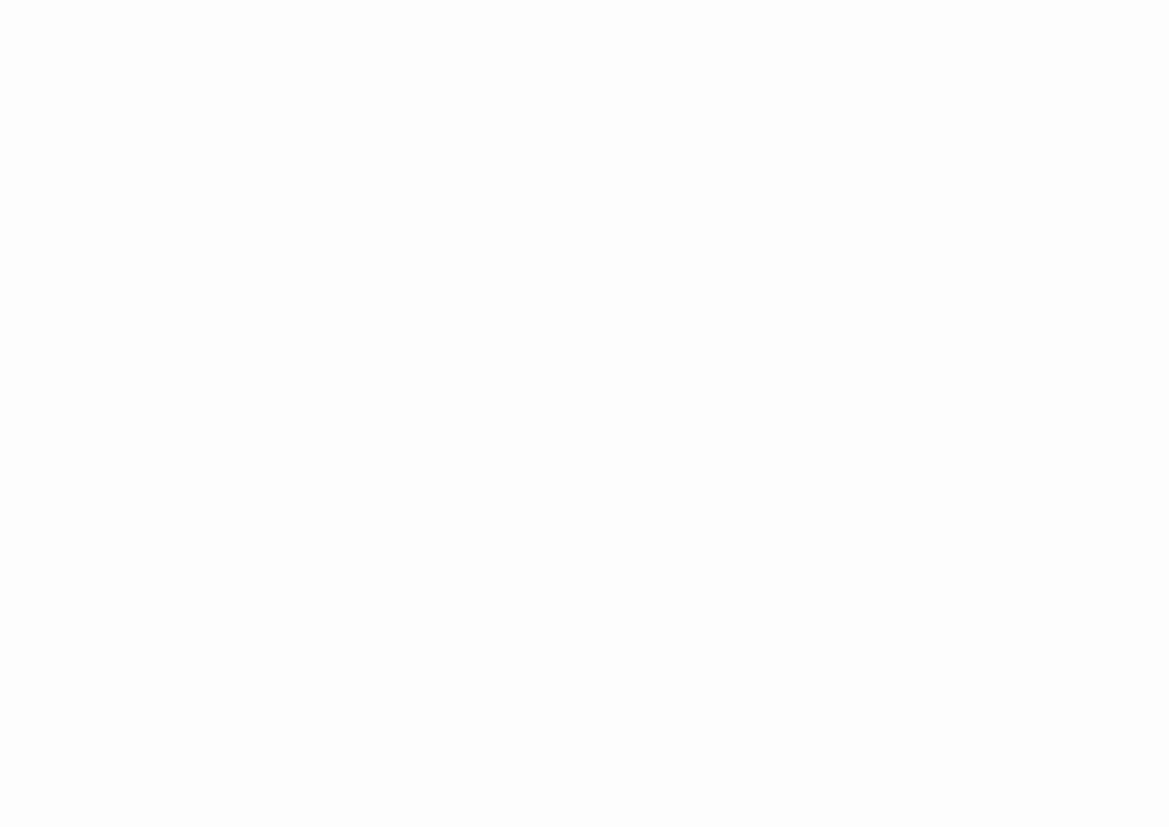 RAMIREZMARREROCOOPERACIÓN INSTITUCIONAL Y SOLIDARIDAD INTERNACIONALuso o destino principalFecha de adquisiciónValor catastral adecuado al % de titularidad que correspondaAdquirido por herencia, legado o donaciónosí ONOosí ON0O SÍ ONOOSÍ ONOO Sí ONOuso o destino principalFecha de adquisiciónValor catastral o de referencia, individual o acumulado, adecuado al % de titularidad que correspondaAdquirido por herencia, legado o donaciónOsr ONOOSí ON0OSí ONOOsí ONOOsí ONOIdentificaciónNúmeroValoraciónImporte total:3.580,99 eurosDescripciónAntigüedad o Fecha de adquisiciónToyota Yaris. matrícula 6337-FZD11/01/2008Daewod Nubira, matrfcuta 6648-CLZ12/09/2003Hyundai, matrícula 8549-BHN	11/04/2001Hyundai, matrícula 8549-BHN	11/04/2001	Citroën Berlingo, matrícula 1900-GFL	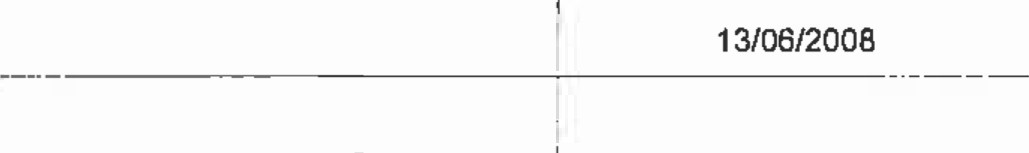 	Citroën Berlingo, matrícula 1900-GFL		Citroën Berlingo, matrícula 1900-GFL	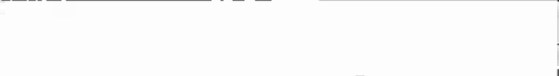 DescripciónValoraciónUsufructuario a titulo hereditario de bienes inmuebles silos en Santa Lucía de Tirajana82.000 eurosImporte total:2.484 euros de préstamo personalImpuestoBase imponibleCuota resultanteResultado de la declaración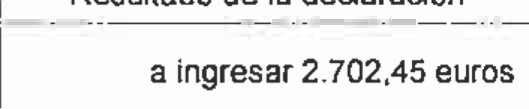 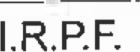 76.732,13 euros22.833,91 eurosResultado de la declaraciónPatrimonioSociedadesDescripcióni a Consejero de Cooperación Institucional y Solidaridad Internacional1610